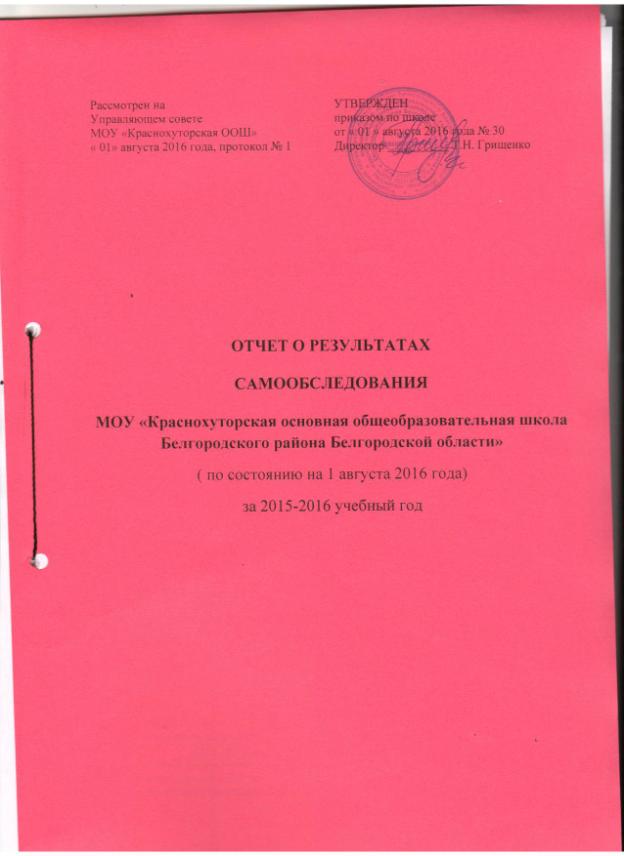 1. Аналитическая часть1.1. ОБРАЗОВАТЕЛЬНАЯ ДЕЯТЕЛЬНОСТЬМуниципальное общеобразовательное учреждение «Краснохуторская основная общеобразовательная школа Белгородского района Белгородской области».  Юридический и фактический адрес: 308593, Белгородская область, Белгородский район,  с. Красный Хутор, ул. Калинина,д.3.Режим работы образовательного учреждения:в режиме 5-дневной недели – 1-6 кл.;в режиме 6-дневной недели – 7-9 кл.Сменность занятий:1 смена- 1-9 классы;Начало учебных занятий (1 смена) – 8 ч 30 минОкончание учебных занятий (1 смена) – 14 ч 10 миПродолжительность урока: 1 кл. 1 полугодие – 35 минут          2 полугодие – 45 минут2-9  классы  – 45 минутПродолжительность перемен Перемены по 10 минутВ середине учебного дня 2 большие перемены по 20 минутв 1 классе после 2 урока динамическая пауза 40 минутКомплектование классов: 9 классов-комплектов, в них учащихся – 62 (на начало учебного года). В школе разработано и действует Положение о Порядке приема граждан на обучение по образовательным программам начального общего и основного общего образования. Информация о наличии правоустанавливающих документов:-Свидетельство о постановке на учет  юридического лица в налоговом органе серия 31  № 000613472, 26 мая 2003 год, 3102016492(серия, номер, дата постановки, ИНН)-Свидетельство о внесении записи в Единый  государственный реестр  юридических лиц серия 31, №002133663, 27 ноября 2012 год, межрайонная инспекция Федеральной налоговой службы № 2 по Белгородской области, 1033100501279-Лицензия на право ведения образовательной деятельности серия 31Л01 №0001024, 12 декабря 2014 год, департамент образования Белгородской области-Свидетельство о государственной аккредитации №3956, 28 апреля 2015 год, 28 апреля 2027 год, Департамент образования  Белгородской области- Устав МОУ «Краснохуторская ООШ»-	Санитарно-эпидемиологическое заключения на образовательную деятельность.Информация о наличии документации учреждения:- основные федеральных, региональных и муниципальных  нормативно-правовых актов, регламентирующих работу учреждения- Конституция Российской Федерации;- Закон РФ от 29 декабря 2012 года № 273-ФЗ "Об образовании в Российской Федерации"; - Санитарно-эпидемиологические правила и нормативы СанПиН 2.4.2.2821-10   «Санитарно-эпидемиологические требования к условиям и организации обучения в общеобразовательных учреждениях», зарегистрированные в Минюсте России 03 марта 2011 года, регистрационный номер 19993;- Приказ Министерства образования и науки РФ от 06 октября 2009 года № 373 «Об утверждении и введении в действие федерального государственного стандарта начального общего образования», (зарегистрирован в Минюсте 22.12.2009 рег. №17785);- Федеральный государственный стандарт начального общего образования (Приложение к приказу Минобрнауки России от 06.10 2009г. № 373);-  Приказ  Минобрнауки РФ от   22 сентября  2011 года № 2357 "О внесении изменений в федеральный государственный образовательный стандарт начального общего образования, утвержденный приказом Министерства образования и науки Российской Федерации от 6 октября 2009 года  № 373»;-  Федеральный базисный учебный план и примерные учебные планы для общеобразовательных учреждений РФ, реализующих программы общего образования, утвержденные приказом Министерства образования РФ  от 9 марта 2004 года  №1312.-  Закон Белгородской области от 04 июня 2009 года №282 «О внесении изменений в закон Белгородской области «Об установлении регионального компонента государственных образовательных стандартов общего образования в Белгородской области».- Приказ департамента образования, культуры и молодежной политики Белгородской области от 23.04.2012 года № 1380 «Об утверждении базисного учебного плана и примерных учебных планов  для образовательных учреждений Белгородской области, реализующих программы общего образования».- приказы управления образования администрации Белгородского района- программа развития МОУ «Краснохуторская ООШ» на 2013-2018 гг.;- образовательные программы общего и дополнительного образования:Основная образовательная программа начального общего образованияОсновная образовательная программа основного общего образованияучебный план начального общего образования на 2015-2016 уч.г.учебный план основного общего образования (ФГОС ООО) на 2015-2016 уч.г. учебный план основного общего образования (ФКГОС) на 2015-2016 уч.г. учебный план внеурочной деятельности на 2015-2016 уч.г.- календарный учебный график;- годовой план  учебной и воспитательной работы;- рабочие программы учителей, соответствующие основной образовательной программе школы;- планы внеурочной деятельности;	- акт готовности школы к учебному году;- номенклатура дел;- журнал учета проверок должностными лицами органов государственного контроля.1.2. СИСТЕМА УПРАВЛЕНИЯ ОРГАНИЗАЦИИВ школе создана система управления и контроля за учебно-воспитательным процессом. Школа функционирует на основе нормативно-правовых документов: устава, локальных актов, регламентирующих отдельные стороны деятельности, годового календарного графика, учебного плана, штатного расписания. Администрация школы имеет организационно-распорядительные документы. Действует Общее собрание коллектива как высший орган самоуправления, в который входят учителя, родители, учащиеся. В компетенцию Общего собрания входит:проведение работы по привлечению дополнительных финансовых и материально-технических ресурсов, установление порядка их использования;внесение предложений об организации сотрудничества школы с другими образовательными и иными организациями;заслушивание отчета руководителя школы, его обсуждение;принятие локальных актов согласно Уставу рассматривает и принимает проект Устава, изменения и дополнения в Устав;вносит предложения Учредителю по улучшению финансово-хозяйственной деятельности Учреждения;избирает представителей в Управляющий совет Учреждения;утверждает локальные акты Учреждения в соответствии со своей компетенцией. В 2015-2016 учебном году общее собрание коллектива собиралось 3 раза. На его заседаниях обсуждались вопросы:1. Ознакомление с Программой развития школы.2. О режиме работы школы в 2016-2017 учебный год3. О принятии локальных актов школы.Педагогический совет является постоянно действующим органом управления школы, на котором рассматриваются важные вопросы учебно-воспитательного процесса. Проведены  тематические заседания педсовета:Анализ работы школы за 2015-2016 учебный год. План работы на 2016-2017 учебный год. О результатах адаптационного периода обучающихся первых классов в условиях перехода на  ФГОС второго поколения.  Преемственность в обучении и адаптация учащихся 5-х классов.Духовно-нравственное воспитание как условие гармоничного развития личности ребенка.Современные образовательные технологии – осознанный выбор.На заседаниях педсовета определяются основные направления образовательной деятельности; список учебников в соответствии с утвержденным федеральным перечнем учебников, рекомендованных к использованию при реализации имеющих государственную аккредитацию образовательных программ начального общего и  основного общего  образования, а также учебных пособий, допущенных к использованию при реализации указанных образовательных программ; формы, периодичность и порядок проведения текущего контроля успеваемости и промежуточной аттестации учащихся; содержание, формы и сроки аттестации учащихся, приступивших к обучению в школе  в течение учебного года (при необходимости);Педагогический совет осуществляет:опережающую информационно-аналитическую работу на основе достижений психолого-педагогической науки и практики образования;выбор  учебно-методического обеспечения, образовательных технологий;функционирование системы мониторинга;контроль реализации своих решений, соблюдения локальных нормативных актов, регламентирующих образовательный процесс;социальную защиту учащихся.На заседаниях педсовета рассматриваются вопросы о направлении учащихся (с согласия законных представителей) при наличии медицинских показаний и при отсутствии результатов учебных достижений в государственные центры коррекционно-развивающего обучения и реабилитации для определения целесообразности обучения указанных учащихся по соответствующей образовательной программе; заслушиваются отчеты педагогических работников; локальные акты, касающиеся образовательной деятельности; планы своей работы; компоненты содержания образования, профилей обучения и трудовой подготовки учащихся;Педсовет принимает решения о:продолжительности учебной недели;проведении промежуточной аттестации учащихся;допуске учащихся к итоговой аттестации;предоставлении обучающимся, имеющим соответствующие медицинские показания, возможности пройти итоговую аттестацию в щадящем режиме;переводе учащихся в следующий класс или об оставлении их на повторное обучение;выдаче соответствующих документов об образовании;награждении обучающихся за успехи в обучении грамотами, похвальными листами;поддержании творческих поисков и опытно-экспериментальной работы педагогических работников;Руководил работой педсовета избранный председателем на 2014-2015 учебный год  директор.В школе функционирует Управляющий совет. Председателем совета является Шматова Т.А. В компетенцию Управляющего совета входят:-защита прав и законных интересов обучающихся и родителей (законных представителей);		- определение режима занятий обучающихся (в том числе продолжительности учебной недели (пятидневная или шестидневная), времени начала и окончания занятий); - принятие решения о введении (отмене) единой в период занятий формы одежды для обучающихся;- содействие привлечению внебюджетных средств;- рассмотрение и разрешение жалоб и заявлений участников образовательного процесса;- контроль за соблюдением здоровых и безопасных условий обучения, воспитания и труда в Учреждении;- заслушивание отчета директора Учреждения по итогам учебного и финансового года;- распределение стимулирующей части фонда оплаты труда работников Учреждения;- принятие локальных актов, регламентирующих правовое положение участников образовательного процесса.- принятие участия в организации и проведении мероприятий, не предусмотренных учебным планом (вечеров отдыха, дискотек, туристических походов и т.п.). Всего в 2015-2016 учебном году проведено 3 заседания Управляющего совета.Много производственных вопросов рассматривается на совещаниях при директоре, при заместителе директора по учебной работе: о подготовке кабинетов к новому учебному году, о соблюдении техники безопасности, о посещаемости учащихся, охране прав детей, об итогах проверок по предметам, об итогах тематического контроля и др.В школе действуют семинары учителей, классных руководителей и учителей-предметников, на которых утверждаются планы работы ШМО, изучаются нормативные документы, утверждаются рабочие программы педагогов по учебным дисциплинам, знакомятся с документацией по  ФГОС, с современными технологиями обучения, подводятся итоги олимпиад, намечаются пути улучшения работы с одаренными и талантливыми учащимися. По результатам решений органов самоуправления, совещаний при директоре, издаются приказы, а также по результатам внутришкольного контроля пишутся справки, на основании которых издаются приказы. Распорядительная деятельность находит свое отражение в приказах об организации образовательного процесса, финансово-хозяйственной деятельности.Соответствующий регламент работы школы позволяет администрации школы выстроить коллегиальный принцип управления коллективом, когда при единоначалии, принятия решений и ответственности учитываются интересы всего коллектива, структурных подразделений, органов самоуправления и, конечно же, каждого члена. Данный принцип управления способствует повышению ответственности всех участников образовательного процесса, укреплению дисциплины.Управление учреждением осуществляется в режиме развития. В школе достаточно широко используют новые технологии, в том числе информационные,  в управлении:документооборот осуществляется с помощью электронной почты, что позволяет, во-первых, сократить время на движение документа от источника к получателю, во-вторых, перейти к безбумажному способу работы.уже 7 лет у школы есть свой сайт. Сайт – это виртуальное представительство в мировом информационном пространстве. Решает задачу информированности общественности, открытости и прозрачности происходящего в школе, создание определенного мнения об учреждении, которое имеет огромное значение для выбора родителями учебного заведения своим детям. На сайте помещается разного рода информация, которая может быть интересна всем участникам образовательного процесса (устав, приказы, новости, информация о мероприятиях). Сайт помогает решать многие социальные задачи. Родители, ознакомившись с учебными возможностями ОУ, формируют свой социальный заказ на образование своих детей.в своей работе администрация пользуется стандартным пакетом Microsoft Office, включающий в себя: Microsoft Word, Microsoft Excel, Microsoft Power Point.все компьютеры объединены в единую сеть с выходом в Интернет.Объем информации, с которой работает школа, неуклонно растет, требуются все новые и новые формы отчетов. Требуется единая система информационного обеспечения, построенная на информационном пространстве школы, учитывающая все особенности и возможности школы.1.3. СОДЕРЖАНИЕ И КАЧЕСТВО ПОДГОТОВКИ ОБУЧАЮЩИХСЯМОУ «Краснохуторская ООШ» реализует следующие общеобразовательные программы: начального общего образования, основного общего образования.  Основные образовательные программы регламентируют особенности организационно-педагогических условий и содержание деятельности школы по реализации ФГОС, федерального компонента государственного стандарта.	В рамках реализации ООП НОО полностью выполняются требования к предельно допустимой аудиторной учебной нагрузки   федерального базисного учебного плана. Количество часов, отведенных на изучение каждого учебного предмета федерального компонента учебного плана соответствует федеральному базисному учебному плану. Учитываются образовательные потребности и запросы обучающихся и их родителей (законных представителей) при формировании компонента образовательного учреждения учебного плана. Условия реализации основных образовательных   программ начального общего, основного общего, среднего (полного) общего образования соответствуют требованиям основных образовательных программ.Учебный план согласован с управляющим советом и утвержден приказом директора школы в соответствии с нормативными  документами.Рабочие программы учебных курсов, предметов разработаны учителями на 2014-2015 учебный год в соответствии с Положением о рабочей программе.  Содержание рабочих программ полностью соответствует используемым примерным (авторским) программам 1-3 уровней. Расписание учебных занятий на 2015-2016 учебный год прошло процедуру согласования на заседании профсоюзного комитета и утверждено приказом директора школы, соответствует  режиму работы МОУ «Краснохуторская ООШ», Уставу (пятидневная учебная неделя – 1-6 классы, шестидневная учебная неделя 7-9 классы) и требованиям СанПиН 2.4.2.2821-10 «Санитарно-эпидемиологические требования к условиям и организации обучения в общеобразовательных учреждениях». Анализ состояния успеваемости показывает, что в течение многих лет успеваемость по школе стабильна (100%) Данные свидетельствуют, что удается сохранять позиции, которые несколько улучшаются год от года. В целом же достигнутые результаты остаются стабильными, что придаёт уверенности в возможности дальнейшей положительной динамики учебно-воспитательного процесса в следующем году.Анализ государственной (итоговой) аттестации  выпускников 9-х класса            Государственная (итоговая) аттестация выпускников 9 класса в 2015-2016 учебном году проводилась в соответствии с Положением о государственной (итоговой) аттестации выпускников 9 класса общеобразовательных учреждений РФ, Положением о формах и порядке проведения государственной (итоговой) аттестации обучающихся, освоивших основные общеобразовательные программы среднего (полного) общего образования, утвержденного приказом Минобразования и науки РФ, Порядком проведения единого государственного экзамена, утвержденного приказом Минобразования и науки РФ  и Положением о порядке проведения государственной (итоговой) аттестации обучающихся, освоивших образовательные программы основного общего образования.      Согласно вышеназванным документам выпускники 9 классов сдавали 2 обязательных письменных экзамена по русскому языку и по математике в новой форме и два экзамена по выбору.Результаты итоговой аттестации выпускников 9 классов.    В 2015-2016 учебном году в 9-х классах обучались 6 учащихся. Все 6 учащихся были допущены к государственной (итоговой) аттестации.    Все  6 учащихся 9 класса успешно прошли итоговую аттестацию за курс основной школы и получили аттестаты об основном общем образованииЭкзамены по выбору        На государственной (итоговой) аттестации в 2015-2016 учебном году выпускники основной школы экзамены по выбору не сдавали.Сравнительный анализ ГИА по предметамРезультаты участия учащихся   в олимпиадах разного уровня за последние 3 годаВ 2015-2016учебном году участниками муниципального этапа Всероссийской олимпиады школьников в МОУ «Краснохуторская ООШ» не было.Анализ промежуточной аттестации обучающихся.На основании учебного плана и образовательных программ в 1-8-х   в 2015-2016 учебном году проводилась промежуточная (годовая) аттестация. Учебные предметы и формы годовой промежуточной аттестации были определены учебным планом Школы на конкретный уровень общего образования (начальное общее образование, основное общее образование).	Аттестационные испытания проводились:- в 1-х классе – математика - контрольная работа (письменно);- во 2-х классе - по русскому языку (диктант), математика (контрольная работа);-в 3-х классе - по математике (контрольная работа), по русскому языку (диктант);в 4-х классе (- по математике (контрольная работа), по русскому языку (диктант);в 5-х классе - по русскому языку (тестирование), по математике (тестирование);в 6-х классе - по математике (тестирование), по русский язык (тестирование);в 7-х классе - по русскому языку (тестирование), по музыке (тестирование) или изобразительному искусству (тестирование) по выбору учащихся;в 8-х классе - по математике (тестирование), по технологии (тестирование); по русский язык (тестирование);обучающиеся, занимающиеся по специальным (коррекционным) программам VII вида,  в 5 и 6 классах  проходили аттестационные испытания вместе с классом, по предметам, обозначенным выше.	К годовой промежуточной аттестации были допущены все учащиеся 1-8-х классов, освоившие все предметы учебного плана не ниже уровня обязательных требований. Аттестационные испытания проводились согласно годовому календарному графику за рамками четвертой четверти или второго полугодия.	Для осуществления процедуры промежуточной аттестации обучающихся было разработано положение «О формах, периодичности, порядке текущего контроля успеваемости и промежуточной аттестации обучающихся 1-9-х классов муниципального общеобразовательного учреждения «Краснохуторская основная общеобразовательная школа», созданы школьные предметные экзаменационные комиссии, конфликтные комиссии, утверждено  расписания экзаменов промежуточной аттестации (приказ по школе № 18 от 10.05.2016 г.).Итоги промежуточной аттестации обучающихсяРезультаты участия обучающихся в творческих конкурсах, соревнованиях, конференциях муниципального, регионального и федерального уровней1.4. ОРГАНИЗАЦИЯ УЧЕБНОГО ПРОЦЕССАОрганизация учебного процесса регламентируется учебным планом, годовым календарным учебным графиком и расписанием занятий. Максимальный объем учебной нагрузки обучающихся соответствует допустимому количеству часов с учетом пяти- или шестидневной учебной недели. Учебный план состоит из инвариантной и вариативной частей. Инвариантная часть составлена в соответствии с базисным учебным планом и обеспечивает выполнение требований государственных образовательных стандартов.Все учащиеся в 2015-2016 уч.г. обучались по очной форме обучения.    Учебный план для 1 - 4 классов ориентирован на 4-летний нормативный срок освоения государственных образовательных программ начального общего образования. Продолжительность учебного года: 1 класс - 33 учебные недели, 2-3 классы 34 учебные недели, 4 классы - 35 учебных недель. Продолжительность урока (академический час) во всех классах 45 минут, за исключением 1 класса (сентябрь-декабрь по 35 минут; январь – май  по 45 минут каждый).Режим работы: по пятидневной неделе – 1-4-е классы. Обучение в 1-м классе осуществляется с соблюдением следующих дополнительных требований: учебные занятия проводятся по 5-дневной учебной неделе и только в первую смену;использование «ступенчатого» режима обучения в первом полугодии (в сентябре, октябре -  по 3 урока в день по 35 минут каждый (четвертый и пятый урок  проводятся в нетрадиционной форме), в ноябре-декабре – по 4-5 уроков  по 35 минут каждый; январь – май – по 4 урока, один день – 5 уроков, за счет урока физической культуры по 40 минут каждый);в середине учебного дня динамическая пауза продолжительностью  40 минут;обучение проводится без балльного оценивания знаний обучающихся и домашних заданий;дополнительные  недельные каникулы в середине третьей четверти.Во втором классе в 1 полугодии безотметочная система.Особенности учебного плана 1-4 классОбязательная часть  учебного плана отражает содержание образования, которое обеспечивает решение важнейших целей современного начального образования:формирование гражданской идентичности обучающихся;приобщение к общекультурным и национальным ценностям, информационным технологиям;готовность к продолжению образования на последующих ступенях основного общего образования;формирование здорового образа жизни, элементарных правил поведения в экстремальных ситуациях;личностное развитие обучающегося в соответствии с его индивидуальностью.Обязательная часть учебного плана представлена предметными областями («Филология», «Математика и информатика», «Обществознание и естествознание (окружающий мир)», «Искусство», «Технология», «Физическая культура»), каждая из которых направлена на решение основных задач реализации содержания учебных предметов,  входящих в их состав. Предметная область «Филология» представлена предметами  «Русский язык» (5 часов  в неделю в I-III классах), «Литературное чтение»    (4 часа в неделю в  I-III классах),  «Английский язык» (2 часа  в неделю во II-IV классах).В первом полугодии  I  класса предмет «Русский язык» представлен курсом «Обучение грамоте. Письмо», предмет «Литературное чтение» -      курсом «Обучение грамоте. Чтение». Систематическое изучение предметов «Русский язык» и  «Литературное чтение» начинается со второго полугодия. В классном журнале на соответствующих страницах курс «Обучение грамоте» в 1 полугодии  записывается как «русский язык (обучение письму)» и «литературное чтение (обучение чтению)». Предметная область «Математика и информатика» представлена учебным предметом «Математика»,  который изучается в I-III классах в объёме   4 часа в неделю.Предметная область «Обществознание и естествознание (окружающий мир)» представлена предметом «Окружающий мир» (2 часа в неделю в I-II классах). Предметная область «Искусство» представлена учебными предметами «Изобразительное искусство» и «Музыка» (по 1 часу в неделю в  I-III классах).Предметная область «Технология» представлена предметом «Технология»  (1 час в неделю в I-III классах). Предметная область «Физическая культура» представлена учебным предметом «Физическая культура» (3 часа в неделю в I-III классах). Особенности вариативной части  учебного плана(части, формируемой участниками образовательного процесса)В 1-х классах в соответствии с санитарно-гигиеническими требованиями эта часть отсутствует.Так как II-IV -и классы, учитывая мнение участников образовательного процесса на основании желания (заявлений) родителей и решения Управляющего совета школы, работают в режиме 5-дневной рабочей недели,  данная часть в пределах максимально допустимой недельной нагрузки в соответствии с базисным учебным планом отсутствует.Учебный предмет «Литература» изучается с V по VIII класс по 2 часа в неделю, в  IX классе – в объеме 3-х часов в неделю.      Учебный предмет «Иностранный язык» (английский) изучается с V по IX класс – в объеме    	3-х часов в неделю.  Предложенный объем учебного времени достаточен  для 	освоения иностранного языка на функциональном уровне.Образовательная область «Обществознание» включает в себя предметы: «Обществознание»,  «История», «География». Учебный предмет «Обществознание» изучается с VI по IX класс в объеме 1 часа в неделю. Учебный предмет является интегрированным, построен по модульному принципу и включает содержательные разделы: «Общество», «Человек», «Социальная сфера», «Политика», «Экономика» и «Право».Учебный предмет «История» V – IX классы  – 2 часа в неделю.         Учебный предмет «География» изучается в VI классе в объеме  1час, в VII – IX классах – в объеме 2 часов в неделю, в 6 классе введен второй час географии за счет компонента формируемого участниками образовательного процесса.Образовательная область «Естествознание» представлена предметами: «Природоведение»,  «Биология», «Химия», «Физика». Все предметы данной области изучаются на общеобразовательном уровне.Учебный предмет «Биология» изучается в VI классе в объеме 2 часов (1 час из федерального компонента и 1 час  из школьного компонента), в VII – IX классах – в объеме 2 часов в неделю.Учебный предмет «Физика»  VII –IX классы - 2 часа в неделю.   Учебный предмет «Химия» VIII –IX классы - 2 часа в неделю.Образовательная область «Математика» представлена предметами: «Математика», «Алгебра», «Геометрия», «Информатика и ИКТ».Учебный курс «Математика» изучается в V– IX классах   – в объеме 5 часов в неделю. Для расширенного изучения математики с целью дальнейшего углубления по предмету в 5 классе - в объеме 6 часов (5 часов из федерального компонента и 1 час  из школьного компонента). Начиная с VII класса, образовательная область разделяется на алгебру и геометрию.            Для удовлетворения потребностей в освоении информационных технологий в VIII–IX классах инвариантно введен курс «Информатика и ИКТ», по БУПу – 1 час в VIII  классах и 2 часа в IX классах,  VII классах за счет компонента общеобразовательного учреждения по 1 часу в неделю. Образовательная область «Искусство» представлена предметами: «Музыка»  по 1 часу в V– VII классах; «Изобразительное искусство» по 1 часу в V– VII классах; «Искусство» по 1 часу в VIII– IX классах.Региональный компонент «Православная культура» изучается в 5-9-х классах 1 час в неделю. Образовательная область «Технология» включает в себя предмет «Технология»  5-8 классы по 2 часа в неделю. В VIII классах – 1 час из федерального и 1 час из регионального компонента.  Образовательная область «Физическая культура» представлена предметами: «Физическая культура» и «Основы безопасности жизнедеятельности» (ОБЖ).Предмет «Физическая культура» с V по IX класс изучается инвариантно в объеме   3-х часов в неделю, что соответствует требованиям программы  и позволяет выполнить практическую часть по подвижным и спортивным играм. Курс «ОБЖ» представлен инвариантно по 1 часу в неделю и предназначен для формирования у учащихся сознательного и ответственного отношения к вопросам личной безопасности и безопасности окружающих, применения умений и навыков распознавать и оценивать опасные ситуации, определять способы защиты. Использование часов вариативной части плана«Русская словесность. От слова к словесности» VII - IX классы по 2 часа в неделю; «Создание сжатого изложения».  Программы   имеют большую практическую значимость при подготовке к итоговой аттестации, так как включают в себя не только теоретические сведения, но и перечень практических умений правильно и творчески употреблять язык в собственных суждениях, а в дальнейшем приводит  к сознательному выбору профиля обучения.    Для реализации предпрофильного обучения и с целью  профориентации  обучающихся IX классов отводится 1 час на    курс  « Человек и профессия».Введение в учебный план элективных  курсов в IX классах «Тождественное преобразование выражений», «Основы пенсионного законодательства» и «Введение в избирательное право»  определено интересами  учащихся  и их родителей.Режим работы образовательного учреждения:в режиме 5-дневной недели – 1-6 кл.;в режиме 6-дневной недели – 7-9 кл.Продолжительность урока:1 кл. 1 полугодие – 35 минут          2 полугодие – 40 минут2-11 класс  – 45 минутРасписание занятий в системе дополнительного образования:15.00 – 18.00 – спортивные секцииПроведение промежуточной аттестации в переводных классах и  государственной (итоговой) аттестации осуществляется в соответствии с Уставом школы: Промежуточная (годовая) аттестация представляет собой тестирования, экзамены, собеседования и контрольные работы, которые проводятся по итогам учебного года. Количество предметов и наименование предметов для промежуточной (годовой) аттестации и форму её проведения определяет педагогический совет. Решение о промежуточной аттестации в данном учебном году принимается Педагогическим советом Учреждения, который определяет формы, порядок и сроки проведения аттестации. Решение о формах, порядке и сроках проведения промежуточной аттестации в данном учебном году принимается Педагогическим советом не позднее 30 апреля, согласно Положению о промежуточной аттестации. Решение Педагогического совета по данному вопросу доводится до сведения участников образовательного процесса приказом директора Учреждения.Выбор обязательных предметов для промежуточной аттестации определяет Педагогический совет Учреждения. Решение по данному вопросу доводится до сведения участников образовательного процесса приказом директора Учреждения. Освоение общеобразовательных программ основного и среднего (полного) общего образования завершается обязательной государственной (итоговой) аттестацией выпускников. Государственная (итоговая) аттестация выпускников представляет собой форму государственного контроля (оценки) освоения выпускниками основных общеобразовательных программ среднего (полного) общего образования в соответствии с требованиями федерального государственного образовательного стандарта среднего (полного) общего образования (далее - государственная (итоговая) аттестация). Государственная (итоговая) аттестация выпускников осуществляется в соответствии с Положением о государственной (итоговой) аттестации выпускников 9-х классов общеобразовательных учреждений, утверждаемым Министерством образования Российской Федерации.Основной формой итоговой аттестации выпускников является та форма, которую определяет Министерство образования РФ и региональный орган управления образованием.К государственной (итоговой) аттестации допускаются выпускники Учреждения, имеющие годовые отметки по всем общеобразовательным предметам учебного плана за 9 классы не ниже удовлетворительных. Решение о допуске к государственной (итоговой) аттестации принимается педагогическим советом Учреждения и оформляется приказом не позднее 25 мая текущего года.Государственная (итоговая) аттестация обучающихся, освоивших образовательные программы среднего (полного) общего образования, проводится в форме единого государственного экзамена.	Расписание внеурочной деятельности составлено в соответствии с требованиями Санпин, на основе учебного плана внеурочной деятельности.В рамках ФГОС в школе организована внеурочная деятельность для учащихся 1-5 классов по пяти направлениям развития личности: -спортивно - оздоровительное;  -духовно-нравственное;  -общеинтеллектуальное;  -общекультурное;  -социальное;Основным преимуществом внеурочной деятельности является предоставление обучающимся возможности широкого спектра занятий, направленных на их развитие. Часы, отводимые на внеурочную деятельность, используются по желанию школьников и в формах, отличных от урочной системы обученияНаправления внеурочной деятельности являются содержательным ориентиром и представляют собой содержательные приоритеты при организации внеурочной деятельности; являются основанием для построения соответствующих образовательных программ. Поэтому в этом учебном году в 1-5  классах были предложены следующие творческие объединения, соответствующие направлениям внеурочной деятельности:	Группы продленного дня в школе не функционировали, т.к. в школу от родителей не поступило ни одного заявления.Обучение по адаптированной образовательной программедля обучающихся с ограниченными возможностями здоровьяв 2015-2016 учебном годуС  целью соблюдения норм Федерального закона от 29 декабря 2012 г. № 273 "Об образовании в Российской Федерации" образовательные организации  обязаны: учитывать особенности психофизического развития обучающихся и состояние их здоровья (п.1. ст. 48); разработать для обучающихся с ОВЗ адаптированную образовательную программу (п.1. ст. 79);соблюдать специальные условия, необходимые для получения образования лицами с ОВЗ, взаимодействовать при необходимости с медицинскими организациями (п.1. ст. 48).Выбор приоритетных направлений работы школы, определение цели и задач деятельности педагогического коллектива с детьми с ОВЗ определяется в зависимости от  специфических характеристик образовательного пространства школы, а именно:социальным заказом на обеспечение образовательных услуг для учащихся с ограниченными возможностями здоровья;индивидуальными возможностями, способностями и интересами учащихся с интеллектуальными нарушениями и  их родителей;реальным состоянием физического и нравственного здоровья учащихся; необходимостью поддерживать и развивать здоровый образ жизни;необходимостью активизировать становление ценностных ориентаций обучающихся через систему  воспитания и дополнительного образования, обеспечивающую содержательный образовательно-культурный досуг.Таким образом, организация инклюзивного образования в школе  строится на принципах личностно-ориентированной педагогики, гуманизации образования и вариативности содержания образования. В адаптированной образовательной программе формируются следующие приоритетные направления деятельности педагогического коллектива:осуществление обучения и воспитания личности, способной адаптироваться к социуму и найти свое место в жизни;  сознающей ответственность перед семьей, обществом и государством, уважающей права, свободы других граждан, Конституцию и законы, способной к взаимопониманию и сотрудничеству между людьми, обеспечение непрерывности начального общего, основного общего специального (коррекционного) образования;создание условий для максимально эффективного развития (доразвития нарушенных функций) и социальной реабилитации учащегося с ограниченными возможностями здоровья, для осознанного выбора  им профессии через организацию углубленного трудового обучения, реализация дополнительного образования через систему внеурочной и внешкольной деятельности;обеспечение мер, повышающих эффективность социальной адаптации учащихся;создание условий для сохранения и укрепления физического и нравственного здоровья учащихся.Приоритетные направления в деятельности школы в вопросах инклюзивного образования могут быть реализованы лишь при четком, взаимодополняющем взаимодействии основных структурных блоков:педагогическая работа, обеспечивающая базовое образование в соответствии с требованиями образовательных программ; психологическая работа, обеспечивающая коррекционную направленность обучения и воспитания и   комфортность учащихся в рамках образовательного пространства школы;дополнительное образование;углубленная трудовая подготовка, направленная  на социализацию учащихся;воспитательная работа, обеспечивающая становление ценностных ориентаций личности;внедрение здоровьесберегающих технологий, обеспечивающих формирование стереотипа здорового образа жизни.В 2015-2016 учебном году в школе обучались 3  ребенка в 5 и 6 классах. Обучение велось по адаптированной образовательной прграмме. Организация учебного процесса велась  в целях охраны жизни и здоровья учащегося. Обучение и воспитание несли коррекционно-развивающий характер, сопровождались в течение учебного года работой психолого-медико-социальной службы (консультации с психологом).  В учреждении существуют следующие  меры безопасности: пожарная сигнализация, журнал  учета посетителей. С  учащимися с ОВЗ постоянно проводились беседы по технике безопасности, по ПДД, тренинги.Материально-техническое оснащение и УМК в полной мере создает  необходимые условия для реализации концепции инклюзивного образования.1.5. ВОСТРЕБОВАННОСТЬ ВЫПУСКНИКОВГотовность выпускников к продолжению образования и трудуВ целях формирования готовности выпускников школы  к непрерывному образованию и труду в 2015-2016 учебном году педагогическим коллективом школы проводились следующие мероприятия:Профессиональная диагностика и консультирование учащихся 9 класса.Анкетирование родителей, направленное на изучение их запросов к продолжению образования школьников.  Оформление информационных стендов по учебным заведениям города Белгорода.Ознакомление учащихся с миром профессий через содержание учебных дисциплин и факультативов.Проведение тематических классных часов.Проведение экскурсий в учебные заведения и на предприятия  города Белгорода Для определения уровня готовности учащихся к непрерывному образованию и труду анализируются результаты поступления выпускников 9--го класса в учебные заведения, личностная зрелость выпускников школы.Готовность учащихся 9-х классов к продолжению образованияАнализ результатов изучения профессионального профиля выпускников  9-го класса показывает, что 86 % школьников  осуществили осознанный выбор профиля, 86% школьников определились с выбором профессии и обучения в колледжах города Белгорода.1.6. КАЧЕСТВО КАДРОВОГО, УЧЕБНО-МЕТОДИЧЕСКОГО, БИБЛИОТЕЧНО-ИНФОРМАЦИОННОГО ОБЕСПЕЧЕНИЯПрофессиональный уровень кадров: имеют высшее (среднее специальное) образование: 11 чел.; без педагогического образования: 0 чел. Количество педагогических работников с высшей категорией – 0 человека, с первой квалификационной категорией – 6 человек, не имеют квалификационной категории - 5 человек.Школа  укомплектована кадрами. В ВУЗах обучается педагогических работников – 0чел., государственные и отраслевые награды имеют 3 чел.Доля педагогических работников, работающих на штатной основе: 100%.За последние пять лет принято педагогических работников в школу – 3 чел., уволено педагогических работников -  1 чел. Повышение квалификации педагогических работников проводится по мере необходимости, но не реже одного раза в 3 года, в течение всей их трудовой деятельности. Для сотрудников, не имеющих опыта работы – в течение первых двух лет работы. Конкретные сроки повышения квалификации устанавливаются графиком повышения квалификации работников школы.В школе возможны следующие виды повышения квалификации:внутришкольное (творческие группы, мастер-классы, наставничество);муниципальное (творческие группы, мастер-классы);в системе дополнительного профессионального образования (БелИРО).Формы повышения квалификации:очное;заочное;дистанционное;стажировка.Повышение квалификации может осуществляться как без отрыва, так и с отрывом от основной деятельности.Наличие печатных работ по вопросам своей основной профессиональной деятельности во всероссийских изданиях приравнивается к внутришкольному повышению квалификации.В 2015-2016 учебном году библиотечный фонд  школы  пополнился на 97 экземпляров, из них учебников   96 экз., художественной литературы  1 экз. и составляет: учебники - 900 экземпляров; художественная   литература-  5237  экземпляров;  электронные издания - 28 экземпляров. По сравнению с показателями прошлого года, увеличилось среднее количество учебников на одного обучающегося.  Обеспеченность учебниками  с электронными приложениями, учебно-методической литературой и материалами по всем учебным предметам ООП в соответствии с ФГОС составляет 100%.1.7. МАТЕРИАЛЬНО-ТЕХНИЧЕСКАЯ БАЗАМатериально-техническая база Школы приведена в соответствие с задачами по обеспечению реализации основной образовательной программы Школы, необходимого учебно-материального оснащения образовательного процесса и созданию соответствующей образовательной и социальной среды.Критериальными источниками оценки учебно-материального обеспечения образовательного процесса являются требования и условия Положения о лицензировании образовательной деятельности, утверждённого постановлением Правительства Российской Федерации от 31 марта 2009 г. № 277, а также соответствующие методические рекомендации, в том числе:письмо Департамента государственной политики в сфере образования Минобранауки России от 1 апреля 2005 г. № 03-417 «О Перечне учебного и компьютерного оборудования для оснащения общеобразовательных учреждений»;перечни рекомендуемой учебной литературы и цифровых образовательных ресурсов.Материально-технические ресурсы. Для реализации образовательной программы в школе имеются следующие материально-технические условия: здание с 11 учебными кабинетами, 1 спортивным залом, библиотекой, столовой. Материально-технические условия позволяют соблюдать санитарно-гигиенические нормы образовательного процесса. В полной мере соблюдаются санитарно-бытовые условия, требования пожарной и электробезопасности, требования охраны труда. В соответствии с требованиями ФКГОС в Школе, реализующем основную образовательную программу основного общего образования, оборудованы:учебные кабинеты с автоматизированными рабочими местами обучающихся и педагогических работников (5);• спортивный зал;помещения для питания обучающихся, а также для хранения и приготовления пищи, обеспечивающие возможность организации качественного горячего питания, в том числе горячих завтраков;административные и иные помещения, оснащённые необходимым оборудованием.Все помещения обеспечены комплектами оборудования для реализациивсех предметных областей и внеурочной деятельности, включая расходные материалы и канцелярские принадлежности, а также мебелью, офисным оснащением и необходимым инвентарём.Информационно-методические ресурсы.	Информационно-образовательная среда Школы включает в себя следующие компоненты: организационно-управляющий (ответственный за информатизацию), ресурсно-информационный (внутришкольная локальная сеть, выход в Интернет,   библиотека, сайт школы, программные педагогические средства), учебно-методический (внутришкольное обучение, методическая служба и пр.). Компьютерный парк школы составляет 8 единиц техники (компьютеры, ноутбуки). На сегодняшний день компьютерами обеспечены 5 кабинетов школы, на уровне основного общего образования АРМ обеспечены 60% педагогов. Имеется 1 стационарный компьютерный класс. Индикативный показатель по количеству учащихся на 1 компьютер составил 8,7 человек.80% компьютеров учреждения подключены к высокоскоростному Интернету. В кабинете информатики имеется локальная сеть.  Библиотека укомплектована учебными и учебно-методическими пособиями. Взаимодействию всех участников образовательного процесса служит сайт Школы, на котором размещается информация для педагогов, обучающихся и родителей.	В школе  созданы безопасные условия пребывания учащихся  - работают на штатной основе 2 сторожа и 1 дежурный учитель по школе (в учебное время); установлена автоматическая пожарная сигнализация. Зоны отдыха оборудованы в рекреациях школы, оформлены зеленые уголки с декоративными растениями, установлены скамьи для отдыха.1.8. ФУНКЦИОНИРОВАНИЕ ВНУТРЕННЕЙ СИСТЕМЫ ОЦЕНКИ КАЧЕСТВА ОБРАЗОВАНИЯВ школе осуществляется сбор и анализ информации об образовании в соответствии с Перечнем, утверждённым постановлением Правительства РФ от 5 августа . № 662 «Об осуществлении мониторинга системы образования». Имеются документы, регламентирующих функционирование внутренней системы оценки качества образования: Положение о внутренней системе оценки качества  образования, план внутришкольного контроля. Приказом по школе назначены ответственные за организацию функционирования внутренней системы оценки качества образования – заместитель директора Юдина Л.Г.Были проанализированы следующие мероприятия внутреннего контроля в рамках функционирования внутренней системы оценки качества образования:предметные результаты обучения;метапредметные результаты обучения;личностные результаты;здоровье обучающихся;достижения обучающихся на конкурсах, соревнованиях, олимпиадах;удовлетворённость родителей качеством образовательных результатов.основные образовательные программы (соответствие структуре ФГОС и контингенту обучающихся);реализация учебных планов и рабочих программ (соответствие ФГОС);материально-техническое обеспечение;информационно-развивающая среда;санитарно-гигиенические и эстетические условия;медицинское сопровождение и общественное питание;кадровое обеспечение.    Согласно перечню функциональных обязанностей классные руководители выполняют диагностическую функцию, по которой определяется исходный уровень, и постоянно отмечаются изменения воспитанности учеников. Эта функция направлена на анализ и исследование личности и индивидуальных особенностей ребенка, на выявление причин неэффективности результатов и дает возможность увидеть характеристику педагогического процесса в целом. Определение уровня воспитанности учащихся происходит путём самооценки некоторых личностных свойств и качеств самими учащимися, а также выявление представлений классного руководителя и родителей о воспитанности детей. Результаты анкетирования учащихся о качестве образовательных услуг  Опрос проводился на основании выборки, в состав которой вошли учащиеся 2-9 классов. Всего участие приняли 46 школьника.Метод исследования:  социологический метод  анкетного опроса В ходе проведения социологического опроса учащимся предлагалось ответить на вопросы анкеты. В целом по результатам анкетирования учащихся  наблюдается тенденция удовлетворенности качеством образовательных услуг, комфортностью обучения в школе, сформировано  доверие учащихся к учителям, классным руководителям, к уровню преподавания дисциплин и воспитательной работе.2. Показатели деятельности организацииВиды программСрокосвоенияУровень образования, получаемый по завершении обученияДокумент, выдаваемый по окончании обучения1.Программа начального общего образования4 года1-4 кл.Начальное общееобразование2.Программа основного  общего образования5  лет5-9 кл.Основное общееобразованиеАттестат об основном общемобразованииУчебный годКоличество учащихсяАбсолют. УспеваемостьКачество знаний 2013-201463100362014-201562100342015-20166210034№ п/ппредметКоличество выпускников 9 классовКоличество допущенных к ГИАКоличество сдававших экзамен в новой формеКачество знаний по итогам годаКачество знаний по предмету в форме ОГЭСредняя оценка по предмету в форме ОГЭСредний балл по предмету в форме ОГЭ№ п/ппредметКоличество выпускников 9 классовКоличество допущенных к ГИАКоличество сдававших экзамен в новой формеКачество знаний по итогам годаКачество знаний по предмету в форме ОГЭСредняя оценка по предмету в форме ОГЭСредний балл по предмету в форме ОГЭ№ п/ппредметКоличество выпускников 9 классовКоличество допущенных к ГИАКоличество сдававших экзамен в новой формеКачество знаний по итогам годаКачество знаний по предмету в форме ОГЭСредняя оценка по предмету в форме ОГЭСредний балл по предмету в форме ОГЭ1.математика6664050%4,1 13,72.русский язык6664066%430,53. Биология6668083 %428,54Общест вознание6665050%2,616,5КлассПредметУспеваемость, %Качество знаний, %Учитель1Математика100 Абульфатова З.К2Математика10091 Филатова С.Н.2Русский язык10082Абульфатова З.К3Математика10074Абульфатова З.К3Русский язык10034Абульфатова З.К.4Математика10073 Филатова С.Н.4Русский язык10055Филатова С.Н.5 Русский язык10050Чижова Л.И.5Математика10050Бредихина Е.К.6Математика10033Литвинова О.В.6Русский язык10067 Бредихина Е.К.7Русский язык10043Чижова Л.И.7Музыка100100Курамшина Е.Б.7Изобразительное искусство10071Юдина Л. Г.8Математика1000Литвинова О.В.8Технология100100Печеркина Г.А.8Русский язык1000Чижова Л.И.Результаты исследовательской деятельности уч-сяРезультаты исследовательской деятельности уч-сяРезультаты исследовательской деятельности уч-сяРезультаты исследовательской деятельности уч-сяРезультаты исследовательской деятельности уч-сяРезультаты исследовательской деятельности уч-сяРезультаты исследовательской деятельности уч-ся№ п/пНазвание конкурсауровеньФИ уч-сяКлассКлассРезультат-------Результаты участия в очных, заочных и дистанционных муниципальных, региональных, всероссийских, международных творческих конкурсах и соревнованияхРезультаты участия в очных, заочных и дистанционных муниципальных, региональных, всероссийских, международных творческих конкурсах и соревнованияхРезультаты участия в очных, заочных и дистанционных муниципальных, региональных, всероссийских, международных творческих конкурсах и соревнованияхРезультаты участия в очных, заочных и дистанционных муниципальных, региональных, всероссийских, международных творческих конкурсах и соревнованияхРезультаты участия в очных, заочных и дистанционных муниципальных, региональных, всероссийских, международных творческих конкурсах и соревнованияхРезультаты участия в очных, заочных и дистанционных муниципальных, региональных, всероссийских, международных творческих конкурсах и соревнованияхРезультаты участия в очных, заочных и дистанционных муниципальных, региональных, всероссийских, международных творческих конкурсах и соревнованияхРезультаты участия в муниципальных, региональных, всероссийских, международных  спортивных соревнованияхРезультаты участия в муниципальных, региональных, всероссийских, международных  спортивных соревнованияхРезультаты участия в муниципальных, региональных, всероссийских, международных  спортивных соревнованияхРезультаты участия в муниципальных, региональных, всероссийских, международных  спортивных соревнованияхРезультаты участия в муниципальных, региональных, всероссийских, международных  спортивных соревнованияхРезультаты участия в муниципальных, региональных, всероссийских, международных  спортивных соревнованияхРезультаты участия в муниципальных, региональных, всероссийских, международных  спортивных соревнованиях«Финальные соревнования по лапте  в зачет 57-ой спартакиады школьников» (юноши)муниципальныйСборная команда школы5-9 II местоII место«Финальные соревнования по мини-футболу в зачет 56-ой спартакиады школьников»муниципальныйСборная команда школы5-9 III местоIII местоФинальные соревнования по шахматам в зачет 56-ой спартакиады школьников»муниципальныйСборная школы5-9I местоI местоФестиваль ГТО муниципальныйСборная школы5-9II местоII место№№Направления деятельностиНаименование программы по внеурочной деятельностиКоличество часов в неделюКоличество часов в неделюКоличество часов в неделюКоличество часов в неделюКоличество часов в неделюКоличество часов в неделюитого№№Направления деятельностиНаименование программы по внеурочной деятельности1 класс2 класс3 класс4 класс5класс5класситого1.1.Спортивно-оздоровительноекружок «Я – и пешеход и пассажир»111141.1.Спортивно-оздоровительноекружок «Корригирующая гимнастика»111141.1.Спортивно-оздоровительноекружок «Спортивные игры»»2222.2.Общекультурноекружок «Смотрю на мир глазами художника»111142.2.Общекультурноекружок «Школьный театр «Петрушка»112.2.Общекультурноекружок «Декоративно-прикладное искусство»112.2.ОбщекультурноеКружок «Хореография»1122.2.ОбщекультурноеКружок «Золотое слово»2223.3.духовно-нравственноекружок «Зернышки»113.3.духовно-нравственноекружок «Православная культура»11133.3.духовно-нравственноекружок «В мире книг»11114кружок «Риторика»2224.4.социальноеКружок «Азбука содержания животных»224.4.социальноеКружок «Моя первая экология»11134.4.социальноеКружок «Экономика: первые шаги»11134.4.социальноеКружок «Поговорим о культуре питания»22255общеинтеллектуальноеКружок «Занимательный английский»2255общеинтеллектуальноеКружок «Удивительный мир слов»111355общеинтеллектуальноеКружок «Мой родной край»111355общеинтеллектуальноеКружок «Путешествие в страну Геометрию»222ИтогоИтого10101010101050Кол-воучащихся 9-х классовКол-во классовИз них продолжат обучениеИз них продолжат обучениеИз них продолжат обучениеИз них продолжат обучениеИз них продолжат обучениеИз них продолжат обучениеКол-воучащихся 9-х классовКол-во классовВ 10-ом классеВ ПУВ ССУЗахВ вечерних школахБудут работать и учитьсяДругие причины61006000№   Вопросы анкетированияДАНЕТНЕ ЗНАЮ1Я иду в школу с радостью.68 %8%24%2К нашим школьным учителям можно обратиться за советом и помощью в трудной ситуации.61%5%34%3На уроке я могу всегда свободно высказать своё мнение.91%2%7%4В школе есть учитель, которому я могу рассказать свою проблему.57%32%11%5На уроке учитель оценивает мои знания, а не мое поведение.68%12%20%6Внешний вид - показатель уважения не только к себе, но и к окружающим.47%23%30%7На каникулах я скучаю по школе.31%25%24%8В школе я часто испытываю неуважительное отношение со стороны учителей.9 %75%14%9На уроке учитель обращается ко мне по имени.75%25 %-10Я согласен с утверждением, что «школа для меня безопасное место, где я себя комфортно чувствую»70%5%25%11У меня есть желание и потребность участвовать в школьных делах62%22%16%12У меня часто бывают конфликты с учителями2%88%10%13В моей школе замечают мои успехи, когда я делаю что-то полезное и важное для нее.58%7%30%14Я часто испытываю усталость в школе из-за множества самостоятельных и контрольных работ в один день23%27%50%15Я люблю свою школу и  горжусь, что учусь в ней.78%5%17%N п/пПоказателиЕдиница измерения1.Образовательная деятельность1.1Общая численность учащихся62 человек1.2Численность учащихся по образовательной программе начального общего образования38 человек1.3Численность учащихся по образовательной программе основного общего образования24 человек1.4Численность/удельный вес численности учащихся, успевающих на "4" и "5" по результатам промежуточной аттестации, в общей численности учащихся19 человек/38%1.5Средний балл государственной итоговой аттестации выпускников 9 класса по русскому языку22,3  балла1.6Численность/удельный вес численности выпускников 9 класса, получивших неудовлетворительные результаты на государственной итоговой аттестации по русскому языку, в общей численности выпускников 9 класса0 человек/%1.7Численность/удельный вес численности выпускников 9 класса, получивших неудовлетворительные результаты на государственной итоговой аттестации по математике, в общей численности выпускников 9 класса0 человек/%1.8Численность/удельный вес численности выпускников 9 класса, не получивших аттестаты об основном общем образовании, в общей численности выпускников 9 класса0 человек/%1.9Численность/удельный вес численности выпускников 9 класса, получивших аттестаты об основном общем образовании с отличием, в общей численности выпускников 9 класса0 человек/%1.10Численность/удельный вес численности учащихся, принявших участие в различных олимпиадах, смотрах, конкурсах, в общей численности учащихся18 человек/36%1.11Численность/удельный вес численности учащихся - победителей и призеров олимпиад, смотров, конкурсов, в общей численности учащихся, в том числе:18 /36%1.11.1Регионального уровня0 человек/ 0 %1.11.2Федерального уровня0 человека/ 0 %1.11.3Международного уровня0 человек/ 0%1.12Численность/удельный вес численности учащихся, получающих образование с углубленным изучением отдельных учебных предметов, в общей численности учащихся 0 человек/%1.13Численность/удельный вес численности обучающихся с применением дистанционных образовательных технологий, электронного обучения, в общей численности учащихся0 человек/0 %1.14Численность/удельный вес численности учащихся в рамках сетевой формы реализации образовательных программ, в общей численности учащихся0 человек/%1.15Общая численность педагогических работников, в том числе:11 человек1.16Численность/удельный вес численности педагогических работников, имеющих высшее образование, в общей численности педагогических работников11 человек/ 100%1.17Численность/удельный вес численности педагогических работников, имеющих высшее образование педагогической направленности (профиля), в общей численности педагогических работников11 человек/ 100%1.18Численность/удельный вес численности педагогических работников, имеющих среднее профессиональное образование, в общей численности педагогических работников0 человека/ 0%1.19Численность/удельный вес численности педагогических работников, имеющих среднее профессиональное образование педагогической направленности (профиля), в общей численности педагогических работников0 человек/ 0%1.20Численность/удельный вес численности педагогических работников, которым по результатам аттестации присвоена квалификационная категория, в общей численности педагогических работников, в том числе:1.20.1Высшая0 человек/ 0%1.20.2Первая6человек50%1.21Численность/удельный вес численности педагогических работников в общей численности педагогических работников, педагогический стаж работы которых составляет:1.21.1До 5 лет2 человек/ 18%1.21.2Свыше 30 лет4  человек/ 36%1.22Численность/удельный вес численности педагогических работников в общей численности педагогических работников в возрасте до 30 лет2человека/ 0,16%1.23Численность/удельный вес численности педагогических работников в общей численности педагогических работников в возрасте от 55 лет4 человек/ 30 %1.24Численность/удельный вес численности педагогических и административно-хозяйственных работников, прошедших за последние 5 лет повышение квалификации/профессиональную переподготовку по профилю педагогической деятельности или иной осуществляемой в образовательной организации деятельности, в общей численности педагогических и административно-хозяйственных работников10 человек/ 91%1.25Численность/удельный вес численности педагогических и административно-хозяйственных работников, прошедших повышение квалификации по применению в образовательном процессе федеральных государственных образовательных стандартов, в общей численности педагогических и административно-хозяйственных работников4 человек/36%2.Инфраструктура2.1Количество компьютеров в расчете на одного учащегося 7,72.2Количество экземпляров учебной и учебно-методической литературы из общего количества единиц хранения библиотечного фонда, состоящих на учете, в расчете на одного учащегося25 единиц2.3Наличие в образовательной организации системы электронного документооборотада2.4Наличие читального зала библиотеки, в том числе:да2.4.1С обеспечением возможности работы на стационарных компьютерах или использования переносных компьютеровнет2.4.2С медиатекой2.4.3Оснащенного средствами сканирования и распознавания текстовда2.4.4С выходом в Интернет с компьютеров, расположенных в помещении библиотекида2.4.5С контролируемой распечаткой бумажных материаловда2.5Численность/удельный вес численности учащихся, которым обеспечена возможность пользоваться широкополосным Интернетом (не менее 2 Мб/с), в общей численности учащихся0 человек/%2.6Общая площадь помещений, в которых осуществляется образовательная деятельность, в расчете на одного учащегося1301,7 кв. м